№ 01-02/2201 от 05.06.2023Техническое заданиена обучение по теме:   «Создание и аудит системы менеджмента качества в соответствии с СТ РК ISO 9001-2016 (ISO 9001:2015), внутренний аудит на основе СТ РК ISO 19011-2019»,  «Создание и аудит системы экологического менеджмента в соответствии с СТ РК ISO 14001-2016 (ISO 14001:2015), внутренний аудит на основе СТ РК ISO 19011-2019», «Создание и аудит системы менеджмента безопасности труда и охраны здоровья на СТ РК ISO 45001-2019 (ISO 45001:2018), внутренний аудит на основе СТ РК ISO 19011-2019»Согласовано01.06.2023 15:07 Молдабергенов Ермек Ескермесович01.06.2023 15:26 Иманбекова Меруерт Маратовна02.06.2023 07:55 Магулова Мирагуль Адильбековна 02.06.2023 08:57 Атаниязова Г. Ж. ((и.о Мурзабекова Е.А.))02.06.2023 14:39 Баймуратова Меруерт АширбековнаПодписано05.06.2023 11:09 Қайнбаев Н.А.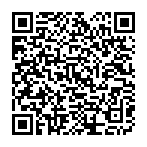 Время занятийТема занятийДень 1 - «Создание и аудит системы менеджмента качества в соответствии с СТ РК ISO 9001-2016 (ISO 9001:2015), внутренний аудит на основе СТ РК ISO 19011-2019»День 1 - «Создание и аудит системы менеджмента качества в соответствии с СТ РК ISO 9001-2016 (ISO 9001:2015), внутренний аудит на основе СТ РК ISO 19011-2019»10.00-13.00Стандарты ИСО серии 9000. История развития. Структура высокого уровня. Принципы системы менеджмента качества. Среда организации. Риск-ориентированное мышление.  Процессный подход. Лидерство руководства. Планирование.14.00-18.00Средства обеспечения. Знания организации. Документированная информация.  Деятельность на стадиях жизненного цикла продукции и услуг. Оценка результатов деятельности. Улучшение.День 2 - «Создание и аудит системы экологического менеджмента в соответствии с СТ РК ISO 14001-2016 (ISO 14001:2015), внутренний аудит на основе СТ РК ISO 19011-2019»День 2 - «Создание и аудит системы экологического менеджмента в соответствии с СТ РК ISO 14001-2016 (ISO 14001:2015), внутренний аудит на основе СТ РК ISO 19011-2019»10.00-13.00Введение. Область применения. Термины и определения. Цикл PDCA. Отличие ISO 14001 новой версии от старой. High level structure. Риск-ориентированный подход.Среда организации. Что это? Понимание организации и ее среды. Понимание потребностей и ожиданий заинтересованных сторон. Определение области применения СЭМ. Лидерство: лидерство и приверженность. Экологическая политика. Организационные роли, ответственности и полномочия. Планирование. Действия по работе с рисками и возможностями. Экологические цели и планирование их достижения. 14.00-18.00Обязательные требования. формирование экологических целей и планирование действий по их достижению. Поддержка (ресурсы). Функционирование. Планирование и управление операциями. Готовность к аварийным ситуациям и реагирование на них. Оценка показателей деятельности. Мониторинг, измерения, анализ и оценка. Внутренний аудит. Анализ со стороны руководства. Улучшение. Несоответствие и корректирующие действия. Постоянное улучшение. Приложение А. Указания по использования стандартаПриложение В. Соответствие между ISO 14001 новой версии и старой.День 3 - «Создание и аудит системы менеджмента безопасности труда и охраны здоровья на СТ РК ISO 45001-2019 (ISO 45001:2018), внутренний аудит на основе СТ РК ISO 19011-2019»День 3 - «Создание и аудит системы менеджмента безопасности труда и охраны здоровья на СТ РК ISO 45001-2019 (ISO 45001:2018), внутренний аудит на основе СТ РК ISO 19011-2019»10.00-13.00Введение. Область применения. Термины и определения. Цикл PDCA. Отличие ISO 45001:2018 от OHSAS 18001:2007. High level structure. Риск-ориентированный подход.Понимание потребностей и ожиданий работников и других заинтересованных сторон. Определение области применения системы менеджмента ОЗиОБТ. Система менеджмента ОЗиОБТ. Лидерство и участие работников: лидерство и приверженность. Политика в области ОЗиОБТ. Обязанности, ответственности и полномочия в организации. Консультации с работниками и их участие. Планирование: Действия по реагированию на риски и возможности. Цели в области ОЗиОБТ и планирование их достижения14.00-18.00Поддержка (ресурсы). Деятельность. Планирование деятельности и управление ею. Подготовленность к авариям и реагирование на них. Оценка показателей деятельности. Мониторинг, измерения, анализ и оценка показателей деятельности. Внутренний аудит. Анализ со стороны руководства. Улучшение. Инцидент, несоответствие и корректирующие действия. Постоянное улучшение.ГОСТ ISO 19011-2019 Руководящие указания по аудиту систем менеджмента. Общие понятия об аудите. Термины и определения. Принципы аудита. Виды аудита.Менеджмент программы аудита. Постановка целей программ аудита. Координация мероприятий, выполняемых при проведении аудита. Планирование и проведение аудита системы менеджмента. Организация планирования аудита. Анализ документации. Подготовка Плана аудита. Распределение ответственности за аудит. Формы рабочих записей по аудиту. Деятельность по аудиту. Вступительное совещание. Сбор и верификация информации. Формирование наблюдений аудита. Подготовка заключения по аудиту. Заключительное совещание.Отчет по аудиту. Завершение аудита. Действия после аудита. Компетентность аудиторовДень 4 – Практическое применениеДень 4 – Практическое применение10.00-13.00ПрактикаВопрос-ответ14.00-18.00ПрактикаВопрос-ответЗавершение обучения